Municipalidad de QuilicuraComo la Queremos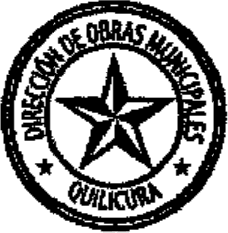 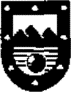 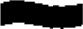 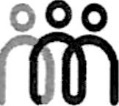 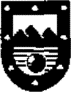 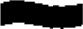 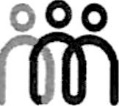 SOLICITUD DE OCUPACIÓN DE BIEN NACIONAL DE USO PÚBLICO1.- DATOS DEL SOLICITANTE:2.- SOLICITO PERMISO PARA OCUPAR EL B.N.U.P. EN (Llenar por Solicitante):3.- DATOS ADJUNTOS:PROCEDIMIENTO:El Solicitante debe ingresar, a ta Dirección de Obras Municipales, una carpeta con los requisitos que se señalan más adelante acompañados de la Solicitud de B.N.U.P.REQUISITOS:Solicitud de Ocupación de Bien Nacional de uso Público (B.N.U.P)Planos del sector a intervenir indicando medidas de la ocupación y su señalética.Boleta de garantía por: Áreas Verdes (si corresponde).Solicitud de Ruptura de Pavimentos (SERVIU).En caso de Emergencias, los solicitantes deberán informar con prontitud a la Empresa de servicios que corresponda (Aguas Andinas, ESSA, Enel y/o Metrogas).6.- Fotos del sector antes de iniciar las obras y al concluirlas.7. Permiso de la Dirección de Tránsito Municipal cuando corresponda (por ejemplo sin consideran desvíos de tránsito)Esta D.O.M. revisará los antecedentes ingresados, posteriormente si corresponde, se le entregará al Solicitante el folio de pago y se entregará eÍ Permiso de Ocupación de B.N.U.P.FORMULA PARA EL CÁLCULO DE LOS DERECHOS MUNICIPALES:PERMISO DE OCUPACION DE B.N.U.P.Se otorga, en relación a los antecedentes presentados, el Permiso de Ocupación de Bien Nacional de Uso Público:Se extiende el presente certificado a petición del interesado, el cual se deberá mantener presente en la obra para su fiscalización.INSPECTOR DOM	DIRECTOR DE OBRAS MUNICIPALESNOMBRE:R.U.T:DIRECCIÓN:COMUNA:FONO:e-mail:NOMBRE CONTACTO.FONO:TRAMO 1TRAMO 1TRAMO 1TRAMO 1TRAMO 1CALLE:CALLE:CALLE:VILLA:VILLA:DESDE:DESDE:DESDE:DESDE:DESDE:LONGITUD:LONGITUD:HASTA:HASTA:m*:DIAS DE OCUPACIÓN:FECHA INICIO:FECHA INICIO:FECHA TÉRMINO:FECHA TÉRMINO:TRAMO 2TRAMO 2TRAMO 2TRAMO 2TRAMO 2CALLE:CALLE:CALLE:VILLA:VILLA:DESDE:DESDE:DESDE:DESDE:DESDE:LONGITUD:LONGITUD:HASTA:HASTA:m*:DIAS DE OCUPACIÓN:FECHA INICIO:FECHA INICIO:FECHA TÉRMINO:FECHA TÉRMINO:TRAMO 3TRAMO 3TRAMO 3TRAMO 3TRAMO 3CALLE:CALLE:CALLE:VILLA:VILLA:DESDE:DESDE:DESDE:DESDE:DESDE:LONGITUD:LONGITUD:HASTA:HASTA:m*:DIAS DE OCUPACIÓN:FECHA INICIO:FECHA INICIO:FECHA TÉRMINO:FECHA TÉRMINO:PLANO:ESPECIFICACIONES:ESPECIFICACIONES:BOLETA DE GARANTÍA:BOLETA DE GARANTÍA:FOTOS POSTERIOR:PERMISO TRANSITORIO:PERMISO TRANSITORIO:PERMISO TRANSITORIO:FOTOS DEL SECTOR:FOTOS DEL SECTOR:FOTOS DEL SECTOR:N•DELDEDE